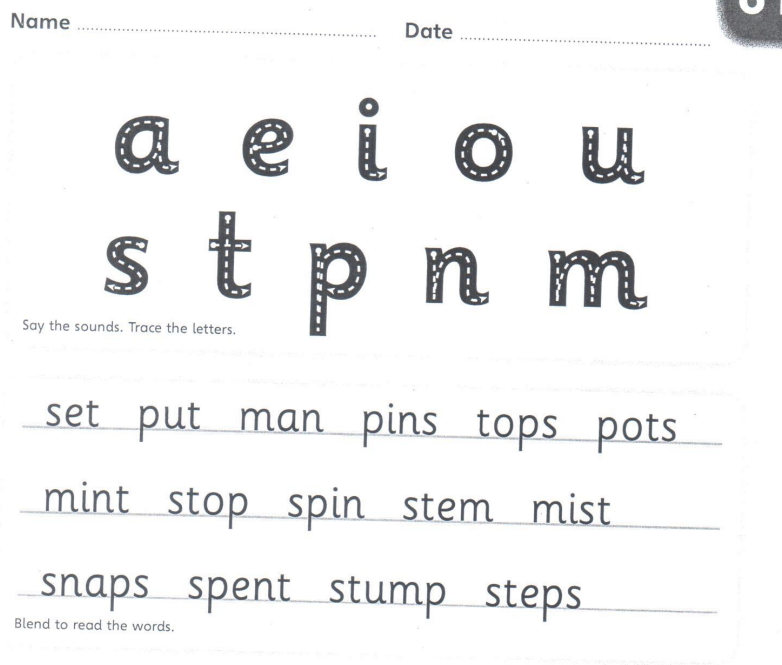 Copy the sentence outA man put a set of pins in a pot top.____________________________________________________________________Now can you put spent into a sentence.____________________________________________________________________